        Birimi                :SantralGörev    Adı       :Santral MemuruAmiri                  :İdari Mali Hizmetler Müdür Yardımcısı Üst Amiri          :İdari Mali Hizmetler MüdürüGörev devri       :Diğer görevlendirilen Santral memuruGÖREV AMACI:Hastanenin telefonlarını yönlendirir.
TEMEL İŞ,YETKİ VE SORUMLULUKLARKurumun dış ve iç haberleşme hizmetlerini görür.Santral memuru,hariçten müracaatlara nezaketle cevap verir.Hastanenin anons sistemini iç haberleşme talimatına uygun kullanır.Hastanenin yangın alarm sisteminden gelen alarm sinyali bilgisini ilgili teknik servise haber verir.Santral biriminin tertip ve düzeninden sorumludur.Bölümlerinde tespit ettiği uygunsuzluklarla ilgili DÖF ( Düzeltici Önleyici Faaliyet) başlatmak.Kalite Yönetim Sistemi şartlarına uygun çalışır.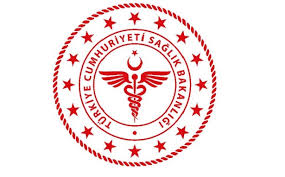 SAVUR PROF. DR. AZİZ SANCAR İLÇE DEVLET HASTANESİSANTRAL MEMURU GÖREV TANIMISAVUR PROF. DR. AZİZ SANCAR İLÇE DEVLET HASTANESİSANTRAL MEMURU GÖREV TANIMISAVUR PROF. DR. AZİZ SANCAR İLÇE DEVLET HASTANESİSANTRAL MEMURU GÖREV TANIMISAVUR PROF. DR. AZİZ SANCAR İLÇE DEVLET HASTANESİSANTRAL MEMURU GÖREV TANIMISAVUR PROF. DR. AZİZ SANCAR İLÇE DEVLET HASTANESİSANTRAL MEMURU GÖREV TANIMISAVUR PROF. DR. AZİZ SANCAR İLÇE DEVLET HASTANESİSANTRAL MEMURU GÖREV TANIMISAVUR PROF. DR. AZİZ SANCAR İLÇE DEVLET HASTANESİSANTRAL MEMURU GÖREV TANIMISAVUR PROF. DR. AZİZ SANCAR İLÇE DEVLET HASTANESİSANTRAL MEMURU GÖREV TANIMI KODUKU.YD.35YAYIN TARİHİ01.01.2018REVİZYON TARİHİ 18.01.2022REVİZYON NO01SAYFA SAYISI 01HAZIRLAYANKONTROL EDENONAYLAYANKalite Yönetim Direktörüİdari ve Mali İşler Müdür V.BaşhekimTürkan GELENVeysel ŞAŞMAZOğuz ÇELİK